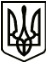 МЕНСЬКА МІСЬКА РАДАРОЗПОРЯДЖЕННЯ 06 грудня 2021 року	м.Мена	№ 449Про створення робочої групи з питань визначення середньої ціни на ритуальні послуги  З метою виконання Порядку проведення безоплатного поховання померлих (загиблих) осіб, які мають особливі заслуги та особливі трудові заслуги перед Батьківщиною, учасників бойових дій і осіб з інвалідністю внаслідок війни, затвердженого постановою Кабінету Міністрів України від 28 жовтня 2004 року № 1445 (із змінами) та на звернення управління соціального захисту населення Корюківської районної державної адміністрації від 18 листопада 2021 р. № 01-22/6592 щодо визначення середніх цін на ритуальні послуги для відшкодування витрат із поховання окремих категорій мешканців громади, фінансування яких здійснюється за рахунок коштів обласного бюджету, відповідно до Програми відшкодування виплат з поховання померлих (загиблих) учасників бойових дій, учасників Революції Гідності та осіб з інвалідністю внаслідок війни у Чернігівській області на 2021-2025 роки, затвердженої рішенням п’ятої сесії обласної ради восьмого скликання від 03 серпня 2021 року № 8-5/УІІІ, керуючись Законом України “Про місцеве самоврядування в Україні”:Створити робочу групу з вивчення питання визначення середньої ціни на ритуальні послуги у громаді у наступному складі: Голова робочої групи:ПРИЩЕПА Вікторія Василівна, заступник міського голови з питань діяльності виконавчих органів ради.Заступник голови робочої групи:МОСКАЛЬЧУК Марина Віталіївна, начальник відділу соціального захисту населення, сім’ї, молоді та охорони здоров’я Менської міської ради.Секретар робочої групи:СОБОКАР Наталія Василівна, головний спеціаліст відділу соціального захисту населення, сім’ї, молоді та охорони здоров’я Менської міської ради.Члени робочої групи:МАРЦЕВА Тетяна Іванівна, заступник начальника юридичного відділу Менської міської ради;КАРПЕНКО Тетяна Володимирівна, головний спеціаліст відділу економічного розвитку та інвестицій Менської міської ради.Робочій групі до 15 грудня 2021 року:1) провести аналіз цін на ритуальні послуги, які надаються ритуальними службами різних форм власності на території громади;2) визначити середні ціни по громаді  на ритуальні послуги для відшкодування витрат з поховання померлих (загиблих) учасників бойових дій, учасників Революції Гідності та осіб з інвалідністю внаслідок війни, а саме:оформлення договору – замовлення на організацію та проведення поховання;доставка предметів похоронної належності (завантаження на складі, перевезення, вивантаження на місці призначення та перенесення до місця знаходження тіла померлого;надання транспортних послуг (один авто катафалк та один автобус супроводження);перенесення труни з тілом померлого до будинку (квартири), до моргу, з будинку (квартири), моргу, до місця поховання;організація поховання і проведення ритуалу;надання труни;надання вінка похоронного з траурною стрічкою (з надписом чи без нього);копання могили (викопування ручним чи механізованим способом, опускання труни у могилу, закопування, формування надгробного надпису).3) по  результатах вивчення   підготувати пропозиції та надати їх до управління соціального захисту населення Корюківської районної державної адміністрації.Контроль за виконанням розпорядження покласти заступника міського голови з питань діяльності виконавчих органів ради В.В.Прищепу.Міський голова					                 	Геннадій ПРИМАКОВ